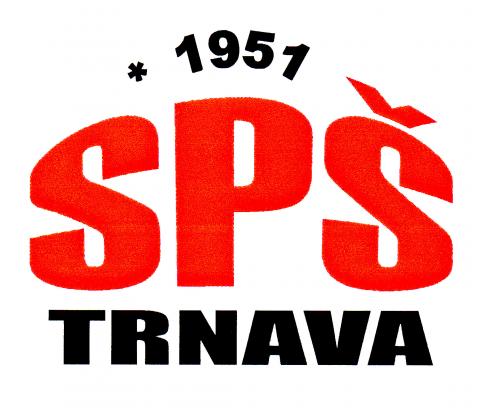 STREDNÁ PRIEMYSELNÁ ŠKOLAKOMENSKÉHO 1917 31  TRNAVA________________________________________________________________Pokyny pre praktickú časť odbornej zložky maturitnej skúškyForma : obhajoba vlastného projektuŠkolský rok: 2012/2013Študijný odbor: 	6352 6 00 obchod a podnikanie3917 6 02 technické a informatické službyVypracoval:  	Ing. Jana Čechovičová			Ing. Karin ChalányováŠtudent vykoná praktickú časť odbornej zložky maturitnej skúšky jednou z týchto možných foriem : praktická realizácia a predvedenie komplexnej úlohyPre praktickú časť odbornej zložky maturitnej skúšky v rámci komplexných úloh sa vypracováva 1 až 15 tém, ktoré predkladá vedúci PK EKO riaditeľovi. Maturitné témy musia byť v súlade s cieľovými požiadavkami na absolventa príslušného študijného odboru. Mali by umožňovať preverenie schopností a zručností žiaka prakticky vyriešiť konkrétny odborný problém s využitím  teoretických  a praktických zručností vo vzťahu k odbornému zameraniu študijného odboru, a to s využitím daného technického vybavenia. 
Pri praktickej časti maturitnej skúšky  si študent vylosuje jednu  z  1  až  15 tém  komplexných úloh. Témy  pred  maturitnou  skúškou  nie sú zverejnené! Témy vychádzajú z učebných  dokumentov,  t.j.  z  profilu  absolventa  daného odboru a učebných osnov pre daný študijný odbor.obhajoba vlastného projektu Komplexná odborná práca alebo projekt sa rieši počas štúdia individuálne. Práca je obsahovo zameraná podľa odboru štúdia a potrieb praxe.obhajoba úspešnej súťažnej práceKomplexná odborná práca alebo projekt sa rieši počas štúdia individuálne. Práca je obsahovo zameraná podľa odboru štúdia a potrieb praxe. Práca bola umiestnená na 1. alebo 2. mieste Krajského kola SOČ.Zásady pri realizácii vlastného projektuŠtudent si zvolí vhodnú tému, ktorá korešponduje s cieľovými požiadavkami  v danom študijnom odbore (témy zadania sú schválené PK odborných predmetov). Študent si prevezme od konzultanta podrobné zadanie pre obhajobu vlastného projektu.Každá téma má stanoveného konzultanta a oponenta práce. Študent je povinný prezentovať prácu konzultantovi počas realizácie vlastného projektu v stanovenom harmonograme.   Počas spracovávania témy študent využíva konzultácie v súlade s časovým harmonogramom.Každý vlastný projekt sa musí zúčastniť školského kola SOČ.Po školskom kole SOČ sa komisia SOČ písomne vyjadrí čo je potrebné ešte na vlastnom projekte dopracovať, prepracovať, upraviť, .... najviac v dvoch - troch riadkoch. Termín na dopracovanie vlastného projektu je stanovený v Harmonograme pre prípravu a realizáciu PČOZ.Podľa Harmonogramu pre prípravu a realizáciu PČOZ si študent podá písomnú prihlášku na PČOZ formou realizácie vlastného projektu. V žiadosti sa konzultant a oponent vyjadria, či daný vlastný projekt odporučia na PČOZ formou realizácie vlastného projektu. Takto vypracovanú žiadosť potvrdí a odsúhlasí riaditeľ školy. Spolu s prihláškou odovzdá študent dve písomné vyhotovenia vlastného projektu a CD, ktoré bude obsahovať vlastný projekt v elektronickej podobe a prezentáciu v PowerPointe. Prihlášku, vlastný projekt a CD študent odovzdá konzultantovi.Študent rieši úlohu vlastného projektu  v škole, doma alebo vo firme respektíve v organizácii, z ktorej má externého konzultanta.Študent rieši úlohu samostatne s využitím štúdia odbornej literatúry, resp. získavaním informácií cez internet a z praxe.Problémy, ktoré sa vyskytnú pri práci študent konzultuje s konzultantom, pričom je študentom povolené nájsť si aj ďalšieho konzultanta z potrebného odboru, ktorý musí byť uvedený ako konzultant vo vlastnom projekte.Prílohy spomínané v Pokynoch pre PČOZ MS sa nachádzajú na stránke SPŠ Trnava.KonzultantZa účelom zabezpečenia kvality a úplnosti práce si každý študent vyberie konzultanta, ktorým je  vyučujúci odborných predmetov, prípadne ďalší konzultant môže byť z praxe. Konzultant stanoví harmonogram konzultácií. Študent je povinný absolvovať konzultácie a riadiť sa pokynmi konzultanta. Konzultant vypracuje hodnotenie na vlastný projekt, pri ktorom je konzultantom. Ak je konzultantom aj pracovník odbornej firmy, nie je povinný vypracovať hodnotenie, ale bolo by to vítané. Harmonogramu pre prípravu a realizáciu PČOZ1. Schválenie témy vlastných projektov v PK odborných predmetovTERMÍN: 1.októbra 2012ZODPOVEDÁ: konzultant2. Odovzdanie osnovy práce a základného zoznamu literatúry (príloha)TERMÍN: 7. novembra 2012ZODPOVEDÁ: konzultant, študent3. Odovzdanie teoretickej a metodickej časti práceTERMÍN: 7. decembra 2012ZODPOVEDÁ: konzultant, študent4. Odovzdanie vlastnej časti práceTERMÍN: 4. februára 2013ZODPOVEDÁ: konzultant, študent5. Odovzdanie práce vo forme SOČ v dvoch vyhotoveniachTERMÍN: 18. februára 2013ZODPOVEDÁ: konzultant, študent6. Vypracovanie prezentácie práce v MS Office PowerPointTERMÍN: 22. februára 2013ZODPOVEDÁ: študent7. Školské kolo SOČTERMÍN: 25. februára 2013ZODPOVEDÁ: študent8. Podanie písomnej prihlášky na PČOZ formou realizácie vlastného projektu (príloha)TERMÍN: 1. marca 2013ZODPOVEDÁ: študent9. Prípadné dopracovanie vlastného projektuTERMÍN: 15. marca 2013ZODPOVEDÁ: konzultant, študent10. Vypracovanie posudkov na vlastné projektyTERMÍN: 25. marca 2013ZODPOVEDÁ: konzultant, oponent11. Oznámenie o doporučení vlastného projektu na obhajobu pred maturitnou komisiouTERMÍN: určí riaditeľ školyZODPOVEDÁ: riaditeľ školyStanovené termíny sú pre študentov záväzné. V prípade, že študent termín nedodrží, stráca možnosť vykonať PČ OZ MS formou obhajoby vlastného projektu a PČ OZ MS bude robiť formou predvedenia komplexnej úlohy.Spracovanie informácií vo vlastnom projektePožiadavky na prácu sa dajú rozdeliť do troch skupín:a) nároky na formálnu úpravu práceb) nároky na obsahovú stránku prácec) prezentácia v PowerPointeFormálna úprava prácePráca sa píše v autorskom pluráli (t. j. v prvej osobe množného čísla, aj keď je autor iba jeden) na počítači, na biely papier formátu A4. Zviaže sa hrebeňovou väzbou. Práca má byť písaná len na jednej strane listu. Práca má byť vyhotovená v 2 exemplároch. Prácu odporúčame písať v textovom editore Word, typ písma Times New Roman, veľkosť písma 12, riadkovanie 1,5. Odporúčané nastavenie okrajov: hore 2,5 cm, dole 2,5 cm, vľavo 3 cm, vpravo 2,5 cm. Väčšie alebo zvýraznené písmo sa používa iba na označenie jednotlivých častí a kapitol. Text nepodčiarkujeme.Číslovanie strán jednotlivých častí práce :Titulný list sa počíta do stránkovania, ale čísla stránok sa na ňom nepíšu nezobrazujú sa, nevytlačia sa. Úvod, obsah, zoznam ilustrácií, zoznam tabuliek, zoznam skratiek a symbolov, slovník termínov, zoznam použitej literatúry, sa v práci nachádzajú na samostatných stranách, sa do stránkovania počítajú.Obsahová úprava práceŠtruktúra práceTitulný listČestné vyhláseniePoďakovanieObsahÚvodCiele práceMateriál a metodikaTeoretické východiskáVlastná prácaDiskusiaZáver práceZhrnutieResuméZoznam použitej literatúryPrílohyTitulný listVzor titulného listu vlastného projektu je uvedený v prílohe.Čestné vyhlásenieOdporúčame uvádzať na samostatnej strane. Čestné vyhlásenie je dobrovoľné a je akýmsi „potvrdením“, že autor pracoval samostatne v súlade s etickými normami. PoďakovanieOkrem poďakovania konzultantovi práce sa odporúča uviesť názov sponzorskej firmy, alebo číslo grantu, za pomoci ktorého bolo možné vypracovať vlastný projekt.ObsahObsah sa uvádza na začiatku práce. Sú v ňom prehľadne uvedené názvy všetkých kapitol, ktoré práca obsahuje spolu s jej číslom, ako aj s číslom strany.a) Kapitoly sa číslujú priebežne arabskými číslicami; za posledným číslom ani za názvom sa bodka nedáva. Čísluje sa aj záver a úvod sa môže označiť číslom 0, napríklad:0 Úvod1 Aplikovaná antropológia1.1 Športová antropológia1.1.1 Definícia a vymedzenie obsahub) Prílohy sa číslujú veľkými písmenami latinskej abecedy (A, B,...), každá príloha začína na novej strane. Napríklad:Príloha APríloha A.1Príloha A.1.1Príloha BObsah práce sa počíta do stránkovania, ale sa nečísluje. Poslednou číslovanou stranou je zoznam literatúry. Prílohy majú zvyčajne vlastné číslovanie.Pri tvorbe obsahu je nutné efektívne využiť nástroje Word – automatický obsah, štruktúrovaný zoznam...ÚvodObsahuje stručný úvod do problematiky - dôvod, prečo sa autor rozhodol vypracovať prácu na danú tému. Stanovuje cieľ práce, jej poslanie a presné vymedzenie problému, ktorým sa práca zaoberá.V úvode nie je potrebné rozvíjať teoretické informácie, má byť stručný a výstižný a má prezentovať nasledujúci obsah práce. Odporúčaný rozsah je jedna až jeden a pol strany. V úvode možno tiež poďakovať tým, ktorí riešiteľovi pomohli odborne a metodicky vypracovať prácu. Práca musí byť vypracovaná v súlade s normami slovenského jazyka, štylisticky správne, pričom autori musia dodržiavať všetky zásady odbornej terminológie, klasifikácie, nomenklatúry, používať platné jednotky sústavy SI.Ciele práceV tejto časti autor podrobne rozpracuje hlavný cieľ a z neho vyplývajúce čiastkové ciele práce (čo chce prácou vyriešiť). Majú byť napísané jasne, zrozumiteľne, aby čitateľ porozumel, čo autor prácou sledoval. Kapitola Ciele práce sa začína na novej strane, odporúčaný rozsah je max. jedna strana.Materiál a metodikaKapitola obsahuje podrobné opísanie postupu pri práci, ktorý bol vykonaný pre naplnenie cieľov práce. Presne a podrobne sú rozpracované jednotlivé kroky, ktoré autor uskutočnil pri získavaní potrebných údajov. Podobne ako Teoretické východiská aj táto kapitola môže obsahovať citácie. Je dôležité uviesť aj autora použitej metodiky. Odporúčaný rozsah je max. jedna strana.Teoretické východiskáTáto teoretická časť čitateľa stručne informuje o poznatkoch, ktoré boli v danej oblasti už publikované. Každú publikáciu, z ktorej pri písaní Problematiky a prehľadu literatúry využijeme informácie, je potrebné citovať, t. j. uviesť súhrn údajov (meno a rok) umožňujúcich jej identifikáciu. Citácia býva umiestnená v texte. Každá citácia musí mať svoj bibliografický odkaz v Zozname použitej literatúry. V teoretickej časti by sa mali uvádzať len informácie, ktoré s riešenou problematikou súvisia. Odporúčaný rozsah je päť až sedem strán.Vlastná prácaJe ťažiskom celej práce. V tejto kapitole sa nachádzajú len vlastné výsledky, zistenia a pozorovania. Táto kapitola sa tiež začína na novej strane, je možné ju spojiť s kapitolou Diskusia do jednej kapitoly Vlastná práca a Diskusia.Výsledky meraní, dotazníkov, testov a pokusov je vhodné spracovať aj do tabuliek a grafov (kvôli prehľadnosti). Pozorovanie je vhodné doplniť najdôležitejšími a najvýznamnejšími nákresmi, mapami, fotografiami. Umiestňujú do príloh, pričom v texte sa musia nachádzať odkazy na ne. Výsledky sa majú podávať stručne, zrozumiteľne a prehľadne. Na tie najdôležitejšie výsledky musí byť čitateľ v texte upozornený. Odporúčaný rozsah tejto časti je 10 – 14 strán.DiskusiaV tejto časti sa nachádzajú úvahy a porovnania vlastných výsledkov s výsledkami, ktoré dosiahli v danej oblasti iní autori. V tejto časti sa interpretujú najdôležitejšie a najvýznamnejšie zistenia a výsledky, hlavne tie, ktoré majú veľký význam vo vzťahu k riešenému problému. Diskusia musí dávať odpovede na otázky a ciele vytýčené v úvode práce. V tejto časti autor vyjadruje svoje názory a postrehy ku skúmanej problematike. Výsledky porovnáva s literatúrou a vyvodzuje z nich vlastné závery – dedukcie. Medzi ne patrí aj konkrétne vlastné riešenie, alebo vlastný návrh na vyriešenie problému, ktorý práca sleduje. Tieto časti treba osobitne vyzdvihnúť, napísať, ako by sa dali vlastné výsledky, návrhy či poznatky autora uplatniť v praxi. Odporúčaný rozsah je 10 – 15 riadkov.Závery práceV závere autor stručne zhodnocuje dosiahnuté výsledky a splnenie vytýčených cieľov, zdôrazňuje odlišné fakty, ich objektivitu, význam a možnosti využitia v praxi. Nemá obsahovať rozbory a štúdie, ktoré patria do diskusie. V závere prezentuje autor svoj názor na daný problém a jeho riešenie. Musí vyzdvihovať prínos návrhov autora práce na daný problém a poukázať na spôsob ich realizácie. Záver by mal načrtnúť ďalšiu perspektívu práce v danej problematike so získanými poznatkami. Odporúčaný rozsah je max. jedna strana. strany.ZhrnutieV tejto časti stručne ale jasne a presne autor popíše cieľ práce, metodiku a urobí súhrn najdôležitejších zistení, výsledkov svojej práce. Odporúčaný rozsah je 10 – 15 riadkov, je to vlastne komentovaný obsah práce. Je veľmi dôležitou časťou, pretože čitateľ po prečítaní bude vedieť, o čom práca je a čo autor zistil.ResuméJe to zhrnutie práce v anglickom jazyku. Autor v ňom popíše cieľ práce, metodiku a urobí súhrn zistení a výsledkov vlastnej práce. Odporúčaný rozsah je 10 – 15 riadkov.Zoznam použitej literatúryIde o zoznam použitej, nie naštudovanej literatúry. Pomocou neho sa má čitateľ práce dostať k pôvodným prameňom, ktoré boli citované v práci, a nie dozvedieť sa o autorovom teoretickom rozhľade. V zozname použitej literatúry sa teda uvádza iba literatúra citovaná v texte. Zoznam musí byť v abecednom poradí. Obsahuje bibliografické odkazy, t. j. informácie o dokumentoch, ktoré sa skutočne použili pri písaní práce. Musia byť v ňom uvedené odkazy na pramene, uvedené v texte práce (aj pramene pod obrázkami a tabuľkami). Pre citovanie literárnych prameňov ako aj tvorbu bibliografických odkazov sa využíva norma STN ISO 690.Prezentácia v PowerPointeDodržiavať zásady tvorby prezentácií:Farba textu a farba pozadiaStručný obsahVyužitie grafických súčastí (obrázky, fotografie, logá, grafy...)Doplnenie prezentácie o animácieVýstižnosť témy v jednotlivých snímkachMinimálny počet snímok je 10Prechody jednotlivých snímok na kliknutie myšouKorešpondencia obhajoby s prezentáciouMožnosti získania certifikátu zo softvéru OmegaV prípade realizácie PČOZ MS formou praktickej realizácie a predvedenia komplexnej úlohy musí byť výsledné hodnotenie klasifikované stupňom výborný alebo chválitebný.V prípade realizácie PČOZ MS formou obhajoby vlastného projektu a obhajoby úspešnej súťažnej práce musí študent v práci zaúčtovať pomocou softvéru Omega minimálne 8 účtovných prípadov formou peňažného denníka, ku ktorým musia byť priložené účtovné doklady. Tieto doklady môžu byť vypracované pomocou softvéru Omega, prípadne môžu byť použité originálne doklady. Výsledné hodnotenie musí byť klasifikované stupňom výborný alebo chválitebný.Hodnotenie vlastného projektuKritéria hodnotenia vlastného projektu sú uvedené v nasledujúcej tabuľke.Praktická časť odbornej zložky Maturitnej skúšky – školský rok 2012/2013Praktická časť odbornej zložky Maturitnej skúšky – školský rok 2012/2013Praktická časť odbornej zložky Maturitnej skúšky – školský rok 2012/2013Praktická časť odbornej zložky Maturitnej skúšky – školský rok 2012/2013Praktická časť odbornej zložky Maturitnej skúšky – školský rok 2012/2013HODNOTENIE VLASTNÉHO PROJEKTUHODNOTENIE VLASTNÉHO PROJEKTUHODNOTENIE VLASTNÉHO PROJEKTUHODNOTENIE VLASTNÉHO PROJEKTUHODNOTENIE VLASTNÉHO PROJEKTUMeno a priezvisko študenta:Meno a priezvisko študenta:Meno a priezvisko študenta:Meno a priezvisko študenta:Meno a priezvisko študenta:Názov vlastného projektu:Názov vlastného projektu:Názov vlastného projektu:Názov vlastného projektu:Názov vlastného projektu:Výber témy – odborná úroveň, náročnosťVýber témy – odborná úroveň, náročnosťVýber témy – odborná úroveň, náročnosťMaximálny počet bodov                              50Dosiahnutý počet bodovSamostatná práca – myšlienka, návrh, realizácia, praktická využiteľnosťSamostatná práca – myšlienka, návrh, realizácia, praktická využiteľnosťSamostatná práca – myšlienka, návrh, realizácia, praktická využiteľnosť25Individuálne spracovanie existujúcej témyIndividuálne spracovanie existujúcej témyIndividuálne spracovanie existujúcej témy25DokumentáciaDokumentáciaDokumentáciaMaximálny počet bodov15Dosiahnutý počet bodovFormálna úprava – podľa Pokynov pre PČOZ MSFormálna úprava – podľa Pokynov pre PČOZ MSFormálna úprava – podľa Pokynov pre PČOZ MS5Efektívne využívanie nástrojov Word – tabuľky, grafy, štýly, generovaný obsah, automatické číslovanie strán, nadpisov, zalomenia a pod.Efektívne využívanie nástrojov Word – tabuľky, grafy, štýly, generovaný obsah, automatické číslovanie strán, nadpisov, zalomenia a pod.Efektívne využívanie nástrojov Word – tabuľky, grafy, štýly, generovaný obsah, automatické číslovanie strán, nadpisov, zalomenia a pod.5Úplnosť – práca má všetky predpísané častiÚplnosť – práca má všetky predpísané častiÚplnosť – práca má všetky predpísané časti5PrezentáciaPrezentáciaPrezentáciaMaximálny počet bodov15Dosiahnutý počet bodovÚroveň spracovania prezentácieÚroveň spracovania prezentácieÚroveň spracovania prezentácie5Dodržanie zásad pre tvorbu prezentácieDodržanie zásad pre tvorbu prezentácieDodržanie zásad pre tvorbu prezentácie5Názornosť a efektívnosť spracovania prezentácieNázornosť a efektívnosť spracovania prezentácieNázornosť a efektívnosť spracovania prezentácie5ObhajobaObhajobaObhajobaMaximálny počet bodov20Dosiahnutý počet bodovPoužívanie odbornej terminológiePoužívanie odbornej terminológiePoužívanie odbornej terminológie2Porozumenie zvolenej problematikePorozumenie zvolenej problematikePorozumenie zvolenej problematike6Správna reakcia na položené otázkySprávna reakcia na položené otázkySprávna reakcia na položené otázky10VystupovanieVystupovanieVystupovanie2Celkové hodnotenie projektuZnámka:Dosiahnutý počet bodov:Podpisy členov maturitnej komisie:Podpisy členov maturitnej komisie: